Your recent request for information is replicated below, together with our response.I would like to know the following, in regard to the preparations and security operation before, during and after the visit of King Charles and his entourage to Selkirk on July 6th 2023:How many police officer and administration staff hours were allocated to this operation, including the security preparations carried out on Saturday July 1st?In response to your request, I regret to inform you that I am unable to provide you with the information you have requested, as it would prove too costly to do so within the context of the fee regulations.As you may be aware the current cost threshold is £600 and I estimate that it would cost well in excess of this amount to process your request.As such, and in terms of Section 16(4) of the Freedom of Information (Scotland) Act 2002 where Section 12(1) of the Act (Excessive Cost of Compliance) has been applied, this represents a refusal notice for the information sought.By way of explanation, we do not hold a central register of how many hours were spent by individual officers on this event.  Whilst this information may be recorded in the individual notebooks of each officer involved, a manual check of each would be required to confirm this and obtain the figures requested.This fact would be complicated as your request also asks for police staff hours and would likely involve the checking of emails or any notes they had taken in relation to time spent on this event.  Whilst it is likely the information held would be incomplete, a manual review would be required to establish this which would take a large amount of time to complete.In this case, due to the number of officers and staff involved in Police Scotland have assessed that this part of your request would breach the cost threshold.How much was the total cost of the operation?I must advise that Police Scotland do not currently hold this information.  As such, in terms of Section 17 of the Freedom of Information (Scotland) Act 2002, this represents a notice that the information requested is not held by Police Scotland.By way of explanation, this information has not yet been compiled and will involve waiting for any overtime claims to be received and processed.  It is expected this should be completed in the next 6 to 8 weeks.Was this operation funded solely out of the Police Scotland budget? If not, what other sources of funding were there, including but not limited to, Scottish Borders Council, the Scottish Government, the UK government, and the Royal Household?This event was classed as a ‘Statutory Event’, with no financial gain to the organiser.  The provision of police services for a statutory events is a core policing function, with there being no funding or charging for this function being provided. The policing aspects of the operation were therefore funded solely by Police Scotland.If you require any further assistance please contact us quoting the reference above.You can request a review of this response within the next 40 working days by email or by letter (Information Management - FOI, Police Scotland, Clyde Gateway, 2 French Street, Dalmarnock, G40 4EH).  Requests must include the reason for your dissatisfaction.If you remain dissatisfied following our review response, you can appeal to the Office of the Scottish Information Commissioner (OSIC) within 6 months - online, by email or by letter (OSIC, Kinburn Castle, Doubledykes Road, St Andrews, KY16 9DS).Following an OSIC appeal, you can appeal to the Court of Session on a point of law only. This response will be added to our Disclosure Log in seven days' time.Every effort has been taken to ensure our response is as accessible as possible. If you require this response to be provided in an alternative format, please let us know.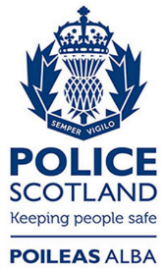 Freedom of Information ResponseOur reference:  FOI 23-1756Responded to:  26th July 2023